ОТЧЁТо результатах самообследованияМуниципального бюджетного дошкольногоОбразовательного учреждения «Детский сад №15 «Колобок» Кувандыкского городского округа Оренбургской области» за2019 годСодержаниеАналитическая часть……………………………………...3Оценка образовательной деятельности………………..3Оценка системы управления организации…………….4Организация учебного процесса……………………….5Оценка качества кадрового обеспечения……………...8Оценка качества учебно-методического обеспечения..9Оценка качества библиотечно-информационного…….10 обеспеченияОценка качества материально-технической базы………12Введение        Самообследование МБДОУ «Детский сад № 15 «Колобок» проводилось  в  соответствии с п. 3 ч. 2 ст. 29 Федерального закона от 29.12.2012 № 273-ФЗ «Об образовании в Российской Федерации», требованиями приказов Министерства образования и науки РФ от 14 июня 2013 г. № 462 «Об утверждении Порядка проведения самообследования образовательной организацией», от 10 декабря 2013 г. № 1324 «Об утверждении показателей деятельности образовательной организации, подлежащей самообследованию», приказа Минобрнауки России от 14.12.2017г № 1218 «О внесении изменений в Порядок проведения самообследования образовательной организации, утвержденный приказом Министерства образования и науки Российской Федерации от 14.06.2013 г. №462», на основании Устава, с целью обеспечения доступности и открытости информации о деятельности МБДОУ «Детский сад № 15 «Колобок», а также для определения дальнейших перспектив развития.            Сроки, форма проведения самообследования, состав лиц, привлекаемых для его проведения, был определен согласно приказу заведующего МБДОУ «Детский сад № 15 «Колобок» от 20.10.2019 года № 59/1   «О проведении процедуры самообследования по итогам 2019 года в МБДОУ «Детский сад № 15 «Колобок». Самообследование проводится ежегодно. Отчет составлен по состоянию на 01 ноября 2019 года. Процедура самообследования включала следующие этапы: - планирование и подготовка работ по самообследованию; - организация и проведение самообследования; - обобщение полученных результатов и формирование на их основе отчета о самообследовании; - рассмотрение отчета о самообследовании на педагогическом совете МБДОУ «Детский сад № 15 «Колобок», к компетенции которого относится решение данного вопроса  - размещение подписанного заведующим и заверенного печатью МБДОУ «Детский сад № 15 «Колобок» отчета о результатах самообследования на информационном стенде и на официальном сайте МБДОУ; - направление отчета о результатах самообследования учредителю.Аналитическая частьОценка образовательной деятельности        Муниципальное бюджетное дошкольное образовательное учреждение «Детский сад № 15 «Колобок» Кувандыкского городского округа Оренбургской области»  основан  23.10.1954 года. Местонахождение: г. Кувандык, ул. Оренбургская  д.13;  юридический адрес: 462243, Оренбургская область г. Кувандык, ул.Оренбургская д. 13,  телефон: 8 (35361)23-3-69, электронная почта: det.sad15kolobok@yandex.ru        Исполняющий обязанности заведующий МБДОУ «Детский сад № 15 «Колобок»: Швецова Юлия Николаевна - Учредитель МБДОУ: Учредителем является муниципальное образование Кувандыкский городской округ Оренбургской области. Функции и полномочия учредителя Учреждения осуществляет администрация муниципального образования Кувандыкский городской округ в лице управления образования администрации муниципального образования Кувандыкскиий городской округ.       Количество воспитанников МБДОУ «Детский сад № 15 «Колобок» - 28 человек. В  МБДОУ функционирует 1 разновозрастная группа  общеразвивающей направленности  детей от 4 до 7 лет. Из их числа сформирована группа детей круглосуточного пребывания.        Образовательная деятельность МБДОУ «Детский сад № 15 «Колобок» строится на основе реализации образовательной программы дошкольного образования Муниципального бюджетного дошкольного образовательного учреждения «Детский  сад №15 «Колобок» Кувандыкского городского округа Оренбургской области, утвержденной приказом № 54/5 от 08.09.2019 года, разработанной самостоятельно в соответствии с федеральным государственным образовательным стандартом дошкольного образования. Разработка Программы осуществлена согласно ФЗ от 29.12.2012 № 273-ФЗ «Об образовании в Российской Федерации». Программа разрабатывается и утверждается МБДОУ самостоятельно в соответствии с Федеральный государственный образовательный стандарт дошкольного образования (приказ Минобрнауки России от 17.10.2013 №1155). Программа обеспечивает развитие личности детей дошкольного возраста от 3 до 7 лет в различных видах общения и деятельности с учетом их возрастных, индивидуальных, психологических и физиологических особенностей и реализуется на государственном языке Российской Федерации – русском.     Образовательная программа дошкольного образования МБДОУ «Детский сад №15 «Колобок» - это комплекс основных характеристик (объём содержание, планируемые результаты), организационно-педагогических условий, учебного плана, календарного учебного графика, рабочих программ, иных компонентов, а также методических материалов.        Программа включает три основных раздела: целевой, содержательный организационный, в каждом из которых отражается обязательная часть и часть, формируемая участниками образовательных отношений.ВЫВОД: В МБДОУ «Детский сад № 15 «Колобок»  образовательная деятельность организована в соответствии с законодательством Российской Федерации в сфере образования, что определяет его стабильное функционирование, вовлечённость всех участников образовательного процесса (сотрудников, родителей или законных представителей) в воспитательно – образовательную  деятельность детского сада.Оценка система управления Учреждения         Управление МБДОУ «Детский сад № 15 «Колобок», осуществляется в соответствии с законодательством РФ и на основе принципов единоличия и самоуправления. Единоличным исполнительным органом МБДОУ является исполняющий обязанности заведующий Ю.Н.Швецова, который осуществляет текущее руководство деятельностью МБДОУ и назначена на должность приказом начальника  УОАМО Кувандыкский городской округ на условиях трудового договора. Система  управления МБДОУ, обеспечивает включение всех участников  педагогического процесса в управление. Коллегиальными органами управления являются:   Общее собрание работников  – принимает новые редакции Устава Учреждения, заключает коллективные  договора, утверждает Правила  внутреннего трудового распорядка, вносит предложения в части материально-технического обеспечения и оснащения образовательного процесса,  мероприятий по охране и укреплению здоровья детей и работников Учреждения.  Педагогический совет  - утверждает планы работы Учреждения, направления образовательной деятельности ДОУ, принимает образовательные программы, принимает решение об участии учреждения в инновационной и экспериментальной деятельности, организует распространение педагогического опыта.Совет учреждения - обеспечивает постоянную и систематическую связь детского сада с родителями (законными представителями).        В целях учёта мнения обучающихся, родителей (законных представителей) несовершеннолетних обучающихся по вопросам правления образовательной организацией создано общее собрание родителей. Взаимодействие с семьями воспитанников осуществляется на основании нормативно-правовых актов: положений, приказов. Информирование родителей  проходит через родительские собрания, родительские всеобучи, заседания родительского комитета, наглядно-информационные стенды, индивидуальное консультирование.         Действует профсоюз работников образовательной организации (представительный орган работников).        Таким образом, обеспечивалась доступность локальных нормативных актов и другой актуальной информации, защищая законные права и интересы участников образовательного процесса учреждения, ведёт контроль за эффективности финансово-экономической деятельностью учреждения, дополнительное стимулирование труда его работников, контроль за целевым и рациональным расходованием финансовых средств учреждения и выплатой компенсации части родительской платы. Вывод: В МБДОУ «Детский сад № 15 «Колобок», реализуется система управления  в соответствии с целями и содержанием работы Учреждения. Структура и механизм управления МБДОУ определяет его стабильное функционирование, взаимосвязь всех структурных подразделений, вовлеченность всех сотрудников и родителей в воспитательно-образовательный процесс.Оценка организации учебного процесса         Образовательный процесс в МБДОУ «Детский сад № 15 «Колобок» организован в соответствии с: - Федеральным законом «Об образовании в Российской Федерации» от 29.12.2012 № 273-ФЗ; - Приказом Министерства образования и науки РФ от 17.10.2013г. №1155 «Об утверждении федерального государственного образовательного стандарта дошкольного образования»; - Постановлением федеральной службы по надзору в сфере защиты прав потребителей и благополучия человека от 15.05.2013 № 26 об утверждении СанПиН 2.4.1.3049-13 «Санитарно-эпидемиологические требования к устройству, содержанию и организации режима работы дошкольных образовательных организаций»; - Приказом Министерства образования и науки Российской Федерации от 30.08.2013 № 1014 «Об утверждении Порядка организации и осуществления образовательной деятельности по основным общеобразовательным программам - образовательным программам дошкольного образования»; - Образовательной программой дошкольного образования МБДОУ «Детский сад № 15 «Колобок»            В  соответствии  с  образовательной  программой  дошкольного образования в МБДОУ «Детский сад №   15 «Колобок» разработанной с учётом требований ФГОС ДО,  составлен учебный план, в структуре которого отражены реализация обязательной части Программы и части, формируемой участниками образовательных отношений, а также их объем. Структура  учебного  плана  включает  расписание  образовательной  деятельности  с  детьми,  где определено  время  на реализацию  Программы  в  процессе    образовательной деятельности.            Длительность образовательной деятельности, максимально допустимый  объем  образовательной нагрузки  в  первой  половине  дня, проведение физкультурных минуток,  перерывы  между  периодами образовательной  деятельности  определены  в  соответствии  с требованиями  СанПиН 2.4.1.3049-13.  и  нормативов  для дошкольных образовательных организаций. Задачи образовательных областей реализуются на занятиях, а также в ходе  режимных  моментов,  совместной  и  самостоятельной  деятельности детей ежедневно в различных видах детской деятельности (общение, игре, познавательно-исследовательской деятельности –как сквозных механизмов развития ребенка).       В учебном процессе используются следующие формы организации детей: специально организованная учебная деятельность (занятия), игры, самостоятельная деятельность детей /речевая, художественная, игровая, двигательная, исследовательская, трудовая/, индивидуальная работа, экскурсии, наблюдения, походы, досуги, праздники и развлечения. Сочетая вербальные, наглядные и практические методы, отводим должное место продуктивным видам деятельности, в которых дошкольник способен к самовыражению и самореализации (рисование, лепка, конструирование, художественный труд), а также речевой, двигательной, музыкальной деятельности.          Основной формой организации учебной деятельности являются занятия/тематические, комплексные, комбинированные, интегрированные, доминантные. Продолжительность занятий для детей  младшего возраста – 10-15 минут, среднего возраста-20 минут, старшего возраста – 25 минут, подготовительного к школе возраста 30 минут. При составлении расписания занятий  предусматривается рациональное чередование видов деятельности (умственная, двигательная, практически-прикладная). В середине занятий проводятся физкультурные минутки, перерывы между занятиями не менее 10 минут.          Самостоятельная деятельность детей организуется во всех возрастных группах ежедневно в первой и второй половине дня. Организованное проведение этой формы работы обеспечивается как непосредственным, так и опосредованным руководством со стороны воспитателя.        Индивидуальная работа с детьми проводится в свободные часы во время утреннего приёма, прогулок. Она организуется с целью активизации пассивных детей или с детьми хуже усваивающими программный материал на фронтальных занятиях.Выбор форм работы осуществляется педагогом самостоятельно и зависит от актуальных потребностей детей, опыта и творческого подхода педагога. В работе с детьми младшего дошкольного возраста используются преимущественно игровые, сюжетные и интегрированные формы образовательной деятельности. Обучение происходит опосредованно, в процессе увлекательной для малышей деятельности. Положительное влияние на качество образовательного процесса оказывают: интеграция всех видов детской деятельности; комплексно-тематический принцип планирования деятельности детей с постановкой триединой цели, включающей образовательные, воспитательные и развивающие задачи; учет индивидуальных особенностей детей тесное сотрудничество в работе всех специалистов ДОУ; взаимосвязь образовательной и нерегламентированной деятельности; тесное взаимодействие с родителями.Для создания комфортных условий  пребывания детей в детском саду,  а  также  оптимального  распределения  времени,  отведенного  на организованную  образовательную  деятельность  (занятия),  совместную  и самостоятельную деятельность, а также периоды приема пищи и дневной сон в образовательном учреждении разработан режим дня на теплый и холодный период.      С целью определения оценки индивидуального развития детей в начале учебного года (сентябрь), во второй половине апреля проводится педагогическая диагностика освоения образовательной программы дошкольного образования по образовательным областям. После проведения педагогической диагностики на начальном этапе обучения педагогами МБДОУ планируются формы работы с детьми и способы по устранению выявленных недостатков.Показатели усвоения детьми основной образовательной программы ДОУза 2019  годВывод: Представленные выше результаты усвоения детьми основной образовательной программы, свидетельствуют о высоком уровне освоения содержания основной образовательной программы, а также качественной подготовке воспитанников. Организация учебного процесса строится с учетом требований ФГОС ДО и СанПиН 2.4.1.3049 – 13. Характерными особенностями являются использование разнообразных форм организации образовательного процесса, создание условий для индивидуальной работы с детьми. Для организации самостоятельной деятельности детей предоставлен достаточный объем времени в режиме дня.      Содержание образовательной  программы, реализуемой МБДОУ «Детский сад №15 «Колобок» -  обеспечивает развитие личности, мотивации и способностей детей в различных видах деятельности и охватывает основные направления развития и образования воспитанников в социально-коммуникативном, познавательном, речевом, художественно-эстетическом развитии, а также физическом развитии, содержание которого расширено за счет программ, входящих в часть Программы, формируемой участниками образовательных отношений. Представленные выше результаты усвоения детьми основной образовательной программы, достижения воспитанников в конкурсном движении, свидетельствуют о хорошем уровне освоения содержания основной образовательной программы, а также качественной подготовке воспитанников.Вывод: Организация образовательного процесса строится с учётом требований ФГОС ДО и СанПиН 2.4.1.3049 – 13. Характерными особенностями являются использования разнообразных форм организации образовательного процесса, создание условий для индивидуальной работы с детьми. Для организации самостоятельной деятельности детей предоставлен достаточный объём времени в режиме дня.4. Оценка качества кадрового  обеспечения          Согласно ФГОС ДО педагогические работники, реализующие образовательную программу  дошкольного образования МБДОУ «Детский сад №15 «Колобок» обладают основными компетенциями, необходимыми для создания условий развития детей.          Квалификация педагогических и учебно-вспомогательных работников       МБДОУ   соответствует квалификационным характеристикам, установленным в Едином квалификационным справочнике должностей руководителей, специалистов и  служащих, раздел «Квалификационные характеристики должностей работников образования»        В МБДОУ «Детский сад № 15 «Колобок» работает  12 человек, к руководящему составу относится 1 человек, к педагогическому персоналу – 4 человека и к вспомогательному персоналу 7 человек.Образовательный уровень педагогического состава:         Все педагоги  имеют квалификационную  категорию, три воспитателя имеют высшую категорию. Ведущим направлением в повышении педагогического мастерства является разработанная система непрерывного повышения уровня профессиональной компетентности педагогов учреждения и совершенствования их деятельности. Педагоги систематически повышают профессиональный уровень, участвуют в районных методических объединениях.Вывод: С воспитанниками МБДОУ «Детский сад №15 «Колобок» работает квалифицированный педагогический коллектив, который характеризуется, стабильностью, профессионализмом , богатым педагогическим опытом и  готовностью к профессиональному саморазвитию. Оценка учебно – методического  обеспечения             Учебно – методическая работа, осуществляемая в течении учебного года в МБДОУ «Детский сад №15 «Колобок», органично соединялась с повседневной практикой педагогов. Методическая    работа - это  основной  путь  совершенствования профессионального  мастерства  педагогов,  развития  творческого  потенциала всего    коллектива,  повышения  качества  и  эффективности  воспитательно - образовательного  процесса.            Успех  работы  дошкольного  учреждения  во  многом  зависит  от  качества методической работы с педагогами.  создать в МБДОУ «Детский сад №15 «Колобок» образовательную среду, в которой полностью будет реализован творческий потенциал каждого педагога, всего педагогического коллектива.           Задачи:Выявление, изучение, обобщение и распространение передового педагогического опыта педагогов дошкольного учреждения.Подготовка методического обеспечения для осуществления образовательного процесса.Координация деятельности дошкольного учреждения и семьи в обеспечении всестороннего непрерывного развития воспитанников.        Формы методической работы:             Традиционные:тематические педсоветы;семинары-практикумы;мастер-классы;консультации;повышение квалификации;работа педагогов над темами по самообразованияоткрытые мероприятия и их анализ;участие в конкурсахорганизация курсовой и консультативной подготовки педагоговИнновационные: «Портфолио педагогов»   мастер-классы   проектная деятельность.     Приоритетным  направлением  методической  деятельности  нашего учреждения в        2019  году было:-    оказание помощи педагогам в  построении образовательного процесса в соответствии ФГОС и повышение   уровня    педагогической  компетенции  педагогов.     В рамках реализации данного направления рабочей группой педагогов ДОУ разработана образовательная программа, перспективные планы по всем разделам программы, методические рекомендации педагогам по организации образовательной деятельности, проекты рабочих программ педагогов.    В целях эффективности организации образовательного процесса в ДОУ в методическом кабинете систематизировали методические пособия по направлениям развития и образования детей (образовательным областям):- социально-коммуникативное развитие;- познавательное развитие;- речевое развитие;- художественно-эстетическое развитие;- физическое развитие.     Для  осуществления  образовательной  деятельности  с  детьми используются  различные  средства  обучения  и  воспитания,  в  том  числе технические, визуальные и аудиовизуальные. Визуальные  и  аудиовизуальные  средства  обучения  и  воспитания, представленные в учреждении, включают: иллюстрации, наглядные пособия, схемы,  предметы  и  объекты  природной  среды,  а  также мультфильмы,  видеофильмы, презентации. В учреждении имеются следующие технические средства обучения и воспитания:  музыкальный  центр -1,  магнитофон – 1, использование которых осуществляется в соответствии с предъявляемым к ним требованиям.     Методическая работа в МБДОУ в целом оптимальна и эффективна, имеются позитивные изменения профессиональных возможностей кадров и факторов, влияющих на качество воспитательно -  образовательного процесса в МБДОУ.     В кадровом обеспечении МБДОУ наблюдается тенденция роста профессионального мастерства. Педагоги прошли курсовую подготовку «Внедряем ФГОС в ДОУ», «Педагогическое сопровождение игровой деятельности дошкольников», дополнительную профессиональную программу повышения квалификации «Оказание первой помощи»                  Вывод: учебно-методическое обеспечение в МБДОУ «Детский сад №15 «Колобок» позволяет качественно реализовывать содержание образовательной программы дошкольного образования.                        6. Оценка  библиотечно – информационное обеспечение    В МБДОУ «Детский сад №15 «Колобок» функционирует библиотека, расположенная в кабинете заведующей.   Книжный фонд детского сада составляет 300 книг, из них на долю детской  литературы  приходится  100  книг,  научно-педагогической  и методической литературы –200 книг.      Библиотечный фонд МБДОУ условно можно разделить на следующие разделы:Перечень учебных изданий (методическая и справочная литература), используемых при реализации образовательной программы дошкольного образования;Наглядно-иллюстративного материала при реализации образовательной программы дошкольного образования;Сотрудничество с семьёй;Библиотека руководителя МБДОУ (нормативно-правовые издания, программно-методическое обеспечение деятельности научно-методической службы);Аудио-видео пособия;Периодическая печать;Книги для воспитанников: произведения отечественных и зарубежных писателей, сборники сказок, малых фольклорных форм, познавательной литературы, энциклопедии.Обеспеченность современными наглядными и учебными пособиями в соответствии с ФГОС на 75%, в МБДОУ ведётся постоянная работа по обновлению библиотечного фонда.Методическая литература, используемая при реализации образовательной программы классифицирована по направлениям педагогической деятельности;Образовательную область «Социально-коммуникативное развитие» - представляют разделы: «Социализациия общения, игровая деятельность, нравственное воспитание», «Трудовое воспитание», «Безопасность», «Трудовое воспитание»;Образовательную область «Познавательное развитие», представляют разделы Познавательное: мир человека/ мир природы», «Сенсорное воспитание», «Формирование элементарных математических представлений»;Образовательную область «Речевое развитие», представляют разделы «Развитие речи», «Подготовка к обучению в школе» «Чтение художественной литературы»;Образовательную область «Художественно-эстетическое развитие», представляют разделы : «Музыка», «Театральная деятельность», «Продуктивная деятельность (рисование, лепка, аппликация, конструирование)»Образовательную деятельность «Физическое развитии», представляют разделы: «Физкультура», «Здоровье».     В библиотечном фонде МБДОУ «Детский сад №15 «Колобок» имеется тематический каталог. Разработан порядок пользования библиотечным фондом ДОУ, необходимая документация для фиксации пользования библиотечным фондом.Значительное место отводиться в кабинете периодическим изданиям профессиональной направленности. ДОУ ежегодно оформляет подписку на периодическую печать журналы: «Справочник руководителя», «Дошкольное воспитание», «Музыкальная палитра».      Перспективы: сформировать библиотечно - информационный комплекс  в ДОУ в соответствии с используемыми программами, оформить подписку периодических изданий для заведующего, педагогов.В библиотеку детской художественной литературы входят, прежде всего, произведения, рекомендованные программой, по которой работает МБДОУ. Кроме того, в этот раздел входят сборники сказок, малых фольклорных форм, познавательной литературы, произведения отечественных и зарубежных поэтов и писателей.Вывод: необходимо пополнить учебно-методическую базу образовательногоУчреждения методическими пособиями, программами в соответствии с ФГОС и утвержденного федерального перечня программ и пособий для дошкольного образования, а также детской литературой, согласно программного содержания.      В   дошкольном образовательном учреждении с целью повышения качества дошкольного образования, а также  для обеспечения эффективной социализации всех участников воспитательно-образовательного процесса в условиях информационного общества создано единое информационное пространство. Имеется следующее оборудование:- электронная почта;- 1 сетевая точка  выхода в Интернет;- разработан и действует сайт ДОУ.      Локальная сеть обеспечена доступом к сети Интернет по безлимитному тарифному плану. Оказание данных услуг осуществляет провайдер ОАО «Ростелеком».МБДОУ оснащено компьютерной техникой: Эти ресурсы позволяют  в  электронной  форме управлять  образовательным  процессом; создавать  и  редактировать  электронные таблицы,  тексты  и  презентации; использовать интерактивные  дидактические  материалы, образовательные ресурсы; осуществлять  взаимодействие  образовательного  учреждения  с органами,  осуществляющими  управление  в  сфере  образования, другими образовательными  учреждениями  и  организациями,  а  также родителями воспитанников.7. Оценка материально- технической базыВ МБДОУ «Детский сад №15 «Колобок» созданы  благоприятные условия для полноценного проживания ребенком дошкольного детства, формирование основ базовой культуры личности, всестороннее развитие психических и физических качеств в соответствии с возрастными и индивидуальными особенностями, обеспечение безопасности жизнедеятельности дошкольника.  Работа всего персонала направлена на создание комфорта, уюта, положительного эмоционального климата воспитанников.Характеристика здания Здание МБДОУ  приспособленное, одноэтажное,  проектная мощность на 40 мест. В эксплуатации с  1940 года.Помещение и участок соответствуют государственным санитарно-эпидемиологическим требованиям к устройству правилам и нормативам работы ДОУ СанПиН 2.4.13049-13, нормам и правилам пожарной безопасности. Территория детского сада озеленена насаждениями по всему периметру.  На территории учреждения имеются различные виды деревьев и кустарников, газоны, клумбы и цветники. На участках расположены     прогулочные площадки,  оборудованы малыми игровыми формами в соответствии с возрастом: песочницами, лесенками, и др. На территории детского сада имеется один спортивный  участок, оснащенный спортивными сооружениями для лазания, метания, прыжков, футбольными воротами и др.      Здание оборудовано системами холодного и горячего водоснабжения, канализацией. Отопление  здания образовательного учреждения оборудованы в соответствии с санитарно-эпидемиологическими правилами и нормативами.      Также материально-технические условия, созданные в учреждении, соответствуют правилам пожарной безопасности и защиты от чрезвычайных ситуаций, антитеррористической безопасности учреждения дошкольного образования - дошкольное учреждение оборудовано следующими системами:  - системой автоматической пожарной сигнализации (договор на обслуживание с ООО ЧОП «Защита» г. Кувандыка);- установлен СТРЕЛЕЦ- МОНИТОРИНГ (договор на обслуживание с ООО «СМО» г. Оренбург)- В детском саду имеются средства тревожной сигнализации (КЭВП) (договор с Кувандыкский ОВО ФФГКУ УВО ВНГ России)      Оснащенность помещений учреждения развивающей предметно-пространственной средой обеспечивает оптимальную реализацию образовательного потенциала пространства учреждения, пространства группы, пространства территории детского сада, материалов, оборудования и инвентаря для развития детей дошкольного возраста в соответствии с особенностям и каждого возрастного этапа, охраны и укрепления их здоровья, учёта особенностей детей.      Площадь здания 311,4 кв.м., здание оформлено в оперативное управление МБДОУ в 2012 году. Созданная в учреждении развивающая предметно-пространственная среда отвечает следующим характеристикам:1. Содержательная насыщенность - обеспечивается наличием в учреждении средств обучения и воспитания (в том числе технических),  материалов, в том числе игровых, спортивных, оздоровительного оборудования, инвентаря, соответствующих возрастным возможностям детей и содержанию Программы. Организация образовательного пространства и разнообразие материалов, оборудования и инвентаря (в здании и на участке) обеспечивают:- игровую, познавательную, исследовательскую и творческую активность всех воспитанников, экспериментирование с доступными детям материалами -двигательную активность, в том числе развитие крупной и мелкой моторики, участие в подвижных играх и соревнованиях;-эмоциональное благополучие детей во взаимодействии с предметно-пространственным окружением;-возможность самовыражения детей.2. Трансформируемость пространства обеспечивает возможность изменений предметно-пространственной среды в зависимости от образовательной ситуации, в том числе от меняющихся интересов и возможностей детей.3.Полифункциональность материалов обеспечивает возможность разнообразного использования составляющих предметной среды, в том числе детской мебели, матов, мягких модулей, ширм и т.д. Кроме того, в каждой группе присутствуют предметы, не обладающих жёстко закреплённым способом употребления, в том числе природные материалы, пригодные для использования в разных видах детской активности (в качестве предметов-заместителей в детской игре).4.Вариативность среды обеспечивается наличием различных пространств в детском саду и в группах (для игры, конструирования, уединения и пр.), а также разнообразных материалов, игр, игрушек и оборудования, обеспечивающих свободный выбор детей. Игровой материал периодически сменяется, дополняется новыми предметами, стимулирующих игровую, двигательную, познавательную и исследовательскую активность детей.5.Доступность среды определяет возможность свободного доступа для воспитанников всех помещений, где осуществляется образовательная деятельность; свободного доступа детей к играм, игрушкам, материалам, пособиям, обеспечивающим все основные виды детской активности. Необходимым условием является исправность и сохранность материалов и оборудования.6.Безопасность предметно-пространственной среды определяется соответствием всех её элементов требованиям по обеспечению надёжности и безопасности их использования.Для всестороннего развития и рациональной организации образовательного процесса в МБДОУ оборудованы следующие помещения. - два групповых помещения (ячейки) с приёмными и туалетными, спальными комнатами;- музыкальный зал, совмещённый с физкультурным;- кабинет заведующего;- медико-профилактический кабинет;- пищеблок;В состав каждой групповой ячейки входят: Материально-техническое оснащение детского садаТаким  образом,  созданная  в  учреждении  развивающая  предметно-пространственная  среда  обеспечивает  не  только  условия  для  реализации основной образовательной Программы учреждения, но и возможность общения и совместной деятельности детей и взрослых, двигательной активности детей, а также возможности для уединения.Одним из условий качества образования является совершенствование материально-технической базы. В дошкольном учреждении имеется современная информационно–техническая база: электронная почта, доступ к сети Интернет, технические средства обучения, музыкальный центр, магнитофоны, телевизор, В МБДОУ имеются компьютер, дающие возможность выполнения современных требований по делопроизводству, документоведению, организации педагогической деятельности. Создан собственный сайт Учреждения: Учебно-материальное обеспечениеОборудование групповых помещений,  медицинского кабинета, музыкального зала, игры, игрушки и дидактический материал подобраны в соответствии с реализующейся в МБДОУ основной образовательной программой ДОУ, требованиями СанПиН и возрастными особенностями контингента воспитанников.Медико-социальное обеспечениеОрганизации питания в детском саду уделяется особое внимание, т.к. здоровье детей невозможно обеспечить без рационального питания. Снабжение детского сада продуктами питания осуществляется на основании заключенных договоров с поставщиками централизованно.                                                                                                                  Для осуществления выполнения Типового рациона питания детей в МБДОУ. имеется пищеблок, оснащенный современным техническим и электрооборудованием, полностью укомплектован штатный состав работников.                                          Питание 4-х разовое, для группы дневного пребывания, 5-ти разовое круглосуточной группы максимальное разнообразие рациона, адекватная технологическая и кулинарная обработка продуктов и блюд, обеспечение санитарно-эпидемиологической безопасности питания – соблюдение всех санитарных требований к состоянию пищеблока, поставляемым продуктам питания, их транспортировке, хранению, приготовлению и раздаче блюд. Рацион питания детей различается по качественному и количественному составу в зависимости от возраста детей и формируется отдельно для групп детей в возрасте от 2 до 3-х лет и от 3-х до 7 лет.                                                                                                                                        Организация питания в детском саду должна сочетаться с правильным питанием ребенка в семье.   Нужно стремиться к тому, чтобы питание вне МБДОУ  дополняло рацион, получаемый в организованном коллективе. С этой целью для родителей ежедневно предоставляются сведения о продуктах и блюдах, которые ребенок получил в течение дня в ДОУ, для чего вывешиваются в группах ежедневный рацион питания (меню).   В правильной организации питания детей большое значение имеет создание благоприятной и эмоциональной и окружающей обстановке в группе. Группы обеспечены соответствующей посудой, удобными столами. Блюда подаются детям не слишком горячими, но и не холодными. Воспитатели приучают детей к чистоте и опрятности при приеме пищи.   МБДОУ «Детский сад №15 «Колобок» закреплён за ГБУЗ «Кувандыкская районная больница» детская поликлиника.Предметом договора являются права и обязанности сторон по оказанию медицинской помощи воспитанникам детского сада по территориальному участковому принципу в период воспитания в соответствии с порядком оказания медицинской помощи, а также на основе стандартов медицинской помощи в рамках программы государственных гарантий бесплатного оказания медпомощи в виде:первичной медико-санитарной помощи;периодических медицинских осмотровдиспансеризации.II. Результаты анализа показателей деятельностиМБДОУ «Детский сад  №15 «Колобок» Анализ деятельности детского сада за 2019 год :Коллектив выполняет поставленные цели и задачи предоставляя доступное качественное образование, воспитание и развитие каждого ребенка в безопасных комфортных условиях, в соответствии с требованиями СанПин.Штат педагогических работников укомплектованНо со 02.11.2019 года, в виду отсутствия воспитанников в МБДОУ «Детский сад № 15 « Колобок», которым предоставлены места в других дошкольных образовательных организациях города Кувандыка, тем самым услуги по бесплатному дошкольному образованию, присмотр и уход учреждение не оказывает, руководствуюсь ч. 2 ст. 157 Трудового кодекса Российской Федерации, объявлен простой работы Муниципального бюджетного дошкольного образовательного учреждения «Детский сад № 15 «Колобок» Кувандыкского городского округа Оренбургской области» с 08.11.2019 года.И на основании постановления администрации муниципального Кувандыкского городского округа Оренбургской области от 31.12.2019 г. № 1826-п о ликвидации МБДОУ «Детский сад № 15 «Колобок» Кувандыкского городского округа Оренбургской области .С 31.12.2019 г. «Детский сад № 15 «Колобок» готовится к ликвидации.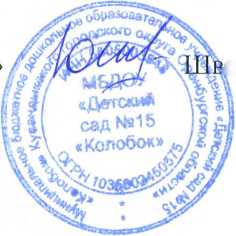 И.о.заведующий МБДОУ «Детский сад №15 «Колобок»Рассмотрен:на педагогическом советеМБДОУ «Детский сад № 15 «Колобок»12.11.2019г. протокол № 7Образовательные областиОбразовательные областиОбразовательные областиОбразовательные областиОбразовательные областиУровеньСоциально-коммуникативное развитиеПознавательное развитиеРечевое развитиеХудожественно-эстетическое развитиеФизическое развитиевысокий75,1%70,2%73,1%79,8%78,7%допустимый24,2%29,4%26,0%20,0%21,3%низкий0,7%0,4%0,9%0,20%0%Вид информационнойсистемыВид помещенияФункциональноеиспользованиеКатегорияпользователейКомпьютер  1 шт Кабинет заведующегоВыход в Интернет, работа с отчётной документацией, электронной почтой и т.д. Планирование воспитательно-образовательной деятельности; осуществление методической помощи педагогам; организация консультаций, семинаров, Педагогических советов, работа с отчётной документацией; оформление педагогического опыта; возможность выхода в Интернет для педагоговЗаведующий, педагогиСодержание уголков развития отражает содержание работы по календарно-тематическому планированию. В развивающей среде отражены продукты детского творчества как продукт детской активности в преобразовании среды.Содержание уголков развития отражает содержание работы по календарно-тематическому планированию. В развивающей среде отражены продукты детского творчества как продукт детской активности в преобразовании среды.Раздевальная (приемная)- предназначена для приема детей и хранения верхней  одежды.  Раздевальные  оборудованы  шкафами  для  верхней  одежды детей. Шкафы для одежды и обуви оборудованы индивидуальными ячейками  -  полками  для  головных  уборов  и  крючками  для  верхней  одежды. Каждая  индивидуальная  ячейка  маркируется.  Также  в  приемной  расположены  информационные  уголки  для  родителей Информационный стенд нормативных документов, регламентирующих деятельность МБДОУ«Я и моя семья» - разделы; «С днём рождения», «Это должен знать каждый», «Информация для Вас», «Здоровый ребёнок», «Это всем интересно», «Меню в детском саду»),  куда  помещается  информационный  материал  для  родителей, консультации, рекомендации специалистов.Информационный стенд по безопасности дорожного движения для родителейПлан – маршрут безопасного движения для воспитанников «Как мы идём в детский сад»Информационный стенд по пожарной безопасности родителей и сотрудников ДОУГрупповая- предназначена для проведения игр, занятий и приема  пищи. В  групповых  установлены  столы  и  стулья  по  числу  детей  в  группах.  Стулья  и столы  одной  группы  мебели  и  промаркированы.  Подбор  мебели  для  детей проводится  с  учетом  роста  детей.  Каждая  групповая  оснащена  мебелью  для размещения  игрового  развивающего  материала  и  для  организации  различных видов  деятельности  детей.  Также  в  групповых  находятся  учебные  доски.  Игрушки,  безвредные  для  здоровья  детей,  отвечают  санитарно-эпидемиологическим  требованиям  и  имеют  документы,  подтверждающие безопасность, могут быть подвергнуты влажной обработке и дезинфекции. В каждой возрастной группе  имеются оборудование, дидактические игры, пособия,  методическая  и  художественная  литература,  необходимые  для организации  разных  видов  деятельности  детей.  Особенности  организации  развивающей  предметно-пространственной среды  -  созданная  в  детском  саду  развивающая  предметно-пространственная среда  обеспечивает  возможность  организации  различных  видов  детской деятельности, в соответствии с  требованиями  ФГОС.В  дошкольном  учреждении  имеются  необходимые  для  реализации образовательного  процесса  средства  обучения,  в  том  числе  технические, соответствующие  материалы  (в  том  числе  расходные),  игровое,  спортивное, оздоровительное оборудование и инвентарь. Организация  развивающей  предметно-пространственной  среды  в  группе осуществляется с учётом основных направлений развития ребёнка-дошкольника. Обстановка  в  группах  создана  таким  образом,  чтобы  предоставить  ребёнку возможность  самостоятельно  делать  выбор.  Содержание  развивающей  среды соответствует интересам мальчиков и девочек.В группах созданы следующие центры детской активности: Книжный уголок.Основные задачи книжного уголка: развитие познавательных и творческих способностей  детей  средствами  детской  художественной  литературы; формирование навыка слушания, умения обращаться с книгой; формирование и расширение представлений об окружающем мире.Уголок природы.Основные  задачи  уголка  природы:  обогащение  представлений  детей  о многообразии  природного  мира,  воспитание  любви  и  бережного  отношения  к природе, формирование начал экологической культуры, развитие эмоциональной сферы.Уголок строительных игр.Основные задачи уголка строительных игр: развитие мелкой моторики рук, представлений  о  цвете,  форме  и  ориентировки  в  пространстве;  развитие воображения, логического и образного мышления.Уголок ролевых игр.Задачи уголка сюжетно-ролевых игр: обогащение жизненного опыта детей, налаживание контактов и формирование  партнерских отношений со взрослым и сверстниками.Музыкальный уголок.Задачи музыкального уголка: формирование интереса к музыке, знакомство с музыкальными инструментами.Уголок театрализации. Задачи  уголка  театрализации:  формирование  интереса  к  миру  театра, театрализованным  играм,  обогащение  игрового  опыта  детей,  развитие творческих способностей, воображения, эмоциональной сферы.Уголок детского творчества.Задачи уголка детского творчества: формирование творческого потенциала детей,  развитие  интереса  к  изобразительной  деятельности,  формирование эстетического  восприятия,  воображения,  художественно-творческих способностей, самостоятельности, активности.Физкультурно-оздоровительный уголок.Задачи  физкультурно-оздоровительного  уголка:  развитие  двигательной активности и физических качеств детейУголок занимательной математики.Задачи  уголка  занимательной  математики:  формирование  элементарных математических  представлений,  развитие  логического  мышления,  памяти, смекалки, интереса к действиям с числами, геометрическими фигурами и т.д.Уголок безопасности.Задачи  уголка  безопасности:  знакомство  с  правилами  безопасного поведения  на  дороге,  дома,  в  природе;  формирование  предпосылок  к осознанному соблюдению детьми правил безопасного поведения.Уголок уединения.Задачи  уголка  уединения:  обеспечение  возможности  уединения  ребенка, возможности расслабиться, устранить беспокойство, возбуждение, скованность, снять  эмоциональное  и  физическое  напряжение,  восстановить  силы,  увеличить запас энергии, почувствовать себя защищенным. Детская  мебель  и  оборудование  для  помещений  изготовлены  из материалов,  безвредных  для  здоровья  детей  и  имеют  документы, подтверждающие их происхождение и безопасность.Спальняпредназначена - для  организации  дневного  сна  детей.  В спальнях  расставлены  трехъярусные кровати.  Дети  обеспечены  индивидуальными постельными  принадлежностями,  полотенцами,  предметами  личной  гигиены.Туалетная  совмещенная с умывальной  здесь установлены умывальные раковины  с  подводкой  горячей  и  холодной  воды  для  детей,  рядом  с умывальниками  установлены  вешалки  для  детских  полотенец,  кроме  того  в туалетных комнатах  установлены  душевой  поддон, шкаф  для  уборочного  инвентаря, установлены детские унитазы.Музыкально-физкультурный  залМузыкальный зал предназначен для проведения музыкальных занятий с группами детей младшего и старшего возрастов и индивидуальной работы, праздников, развлечений. В музыкальном зале в достаточном количестве имеются музыкальные игрушки, инструменты, дидактические пособия. Представленное наличие театральных костюмов и атрибутов позволяет организовывать различные виды музыкально-художественной деятельности. Техническое оборудование музыкального зала соответствует современнымтребованиям: музыкальный зал оснащен пианино, музыкальным центром.      Созданная развивающая музыкально - предметная среда не только позволяет успешно реализовать программу музыкального воспитания дошкольников, но и способствует реализации индивидуальных интересов, склонностей и  потребностей детей.В музыкальном зале проводятся: утренняя гимнастика, физкультурные занятия, физкультурные досуги, соревновании. Спортивное оборудование включает разнообразный спортивный инвентарь и спортивные атрибуты для физического развития детей. Производственные помещенияПроизводственные помещенияПищеблок Пищеблок детского  сада  представляет  собой  набор  производственных  и складских  помещений,  оборудован  необходимым  технологическим, холодильным  и  моечным  оборудованием.  Технологическое  оборудование, инвентарь, посуда, тара изготовлены из материалов, разрешенных для контакта с пищевыми  продуктами.  Весь  кухонный  инвентарь  имеет  маркировку,  что позволяет  исключить  возможность  контакта  пищевого  сырья  и  готовых  к употреблению продуктов.Медико-профилактический кабинетМедико-профилактический кабинет включает в себя:Кабинет заведующего  Кабинет   имеет всё необходимое для работы с педагогами:  нормативные документы, учебно-методическое обеспечение образовательного процесса,  литература педагогическая и детская, периодические издания,  документация по содержанию работы ДОУ, информационно–техническая техника:№ п/пНаименование  оборудованияКол-во1Персональный компьютер12Магнитофон 13Проектор14Музыкальный центр15Телевизор1N п/пПоказателиЕдиница измерения1.Образовательная деятельность1.1Общая численность воспитанников, осваивающих образовательную программу дошкольного образования, в том числе:28 человек1.1.1В режиме полного дня (10,5 часов)20 человек1.1.2В режиме кратковременного пребывания (3 - 5 часов)0 человек1.1.3В семейной дошкольной группе0 человек1.1.4В форме семейного образования с психолого-педагогическим сопровождением на базе дошкольной образовательной организации0человек1.2Общая численность воспитанников в возрасте до 3 лет0 человек1.3Общая численность воспитанников в возрасте от 3 до 8 лет28 человек1.4Численность/удельный вес численности воспитанников в общей численности воспитанников, получающих услуги присмотра и ухода:0 1.4.1В режиме полного дня (8 – 12 часов)20 человек71,4%1.4.2В режиме продленного дня (12 - 14 часов)8 человек 28,6%1.4.3В режиме круглосуточного пребывания01.5Численность/удельный вес численности воспитанников с ограниченными возможностями здоровья в общей численности воспитанников, получающих услуги:01.5.1По коррекции недостатков в физическом и (или) психическом развитии01.5.2По освоению образовательной программы дошкольного образования01.5.3По присмотру и уходу01.6Средний показатель пропущенных дней при посещении дошкольной образовательной организации по болезни на одного воспитанника1,7дней1.7Общая численность педагогических работников, в том числе:4 человека1.7.1Численность/удельный вес численности педагогических работников, имеющих высшее образование01.7.2Численность/удельный вес численности педагогических работников, имеющих высшее образование педагогической направленности (профиля)01.7.3Численность/удельный вес численности педагогических работников, имеющих среднее профессиональное образование4 человека100%1.7.4Численность/удельный вес численности педагогических работников, имеющих среднее профессиональное образование педагогической направленности (профиля)4 человек 100%1.8Численность/удельный вес численности педагогических работников, которым по результатам аттестации присвоена квалификационная категория, в общей численности педагогических работников, в том числе:4 человек 100%1.8.1Высшая375%1.8.2Первая1 человек/25%1.9Численность/удельный вес численности педагогических работников в общей численности педагогических работников, педагогический стаж работы которых составляет:-1.9.1До 5 лет-1.9.2Свыше 30 лет4 человека100%1.10Численность/удельный вес численности педагогических работников в общей численности педагогических работников в возрасте до 30 лет-1.11Численность/удельный вес численности педагогических работников в общей численности педагогических работников в возрасте от 55 лет-1.12Численность/удельный вес численности педагогических и административно-хозяйственных работников, прошедших за последние 5 лет повышение квалификации/профессиональную переподготовку по профилю педагогической деятельности или иной осуществляемой в образовательной организации деятельности, в общей численности педагогических и административно-хозяйственных работников6 человек/ 100%1.13Численность/удельный вес численности педагогических и административно-хозяйственных работников, прошедших повышение квалификации по применению в образовательном процессе федеральных государственных образовательных стандартов в общей численности педагогических и административно-хозяйственных работников100%1.14Соотношение "педагогический работник/воспитанник" в дошкольной образовательной организации4 педагога/  5 детей1.15Наличие в образовательной организации следующих педагогических работников:1.15.1Музыкального руководителяда1.15.2Инструктора по физической культуреНет1.15.3Учителя- логопедаНет1.15.4Логопеда нет1.15.5Учителя-дефектологанет1.15.6Учителя-психологанет2.Инфраструктура 2.1Общая площадь помещений, в которых осуществляется образовательная деятельность, в расчете на одного воспитанника2,5 м22.2Площадь помещений для организации дополнительных видов деятельности воспитанников Да,совмещено 2.3Наличие физкультурного залаДа,совмещено2.4Наличие музыкольного залаДа,совмещено2.5Наличие прогулочных площадок, обеспечивающих физическую активность и разнообразную игровую деятельность воспитанников на прогулкеДа 